Ein Tag im Krankenhaus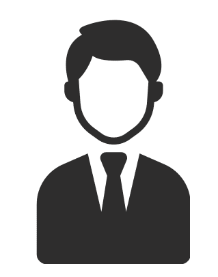 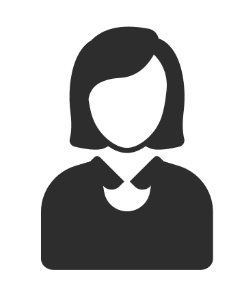 Arbeitsblatt 7: die/der Patient*in sagt….